Disposiciones aplicables al organismo Público Descentralizado Intermunicipal Sistema Intermunicipal de Manejo de Residuos Sur Sureste SIMAR SUR SURESTE de la Constitución Política de los Estados Unidos MexicanosArtículo 4o.- La mujer y el hombre son iguales ante la ley. Ésta protegerá la organización y el desarrollo de la familia.Toda persona tiene derecho a decidir de manera libre, responsable e informada sobre el número y el espaciamiento de sus hijos.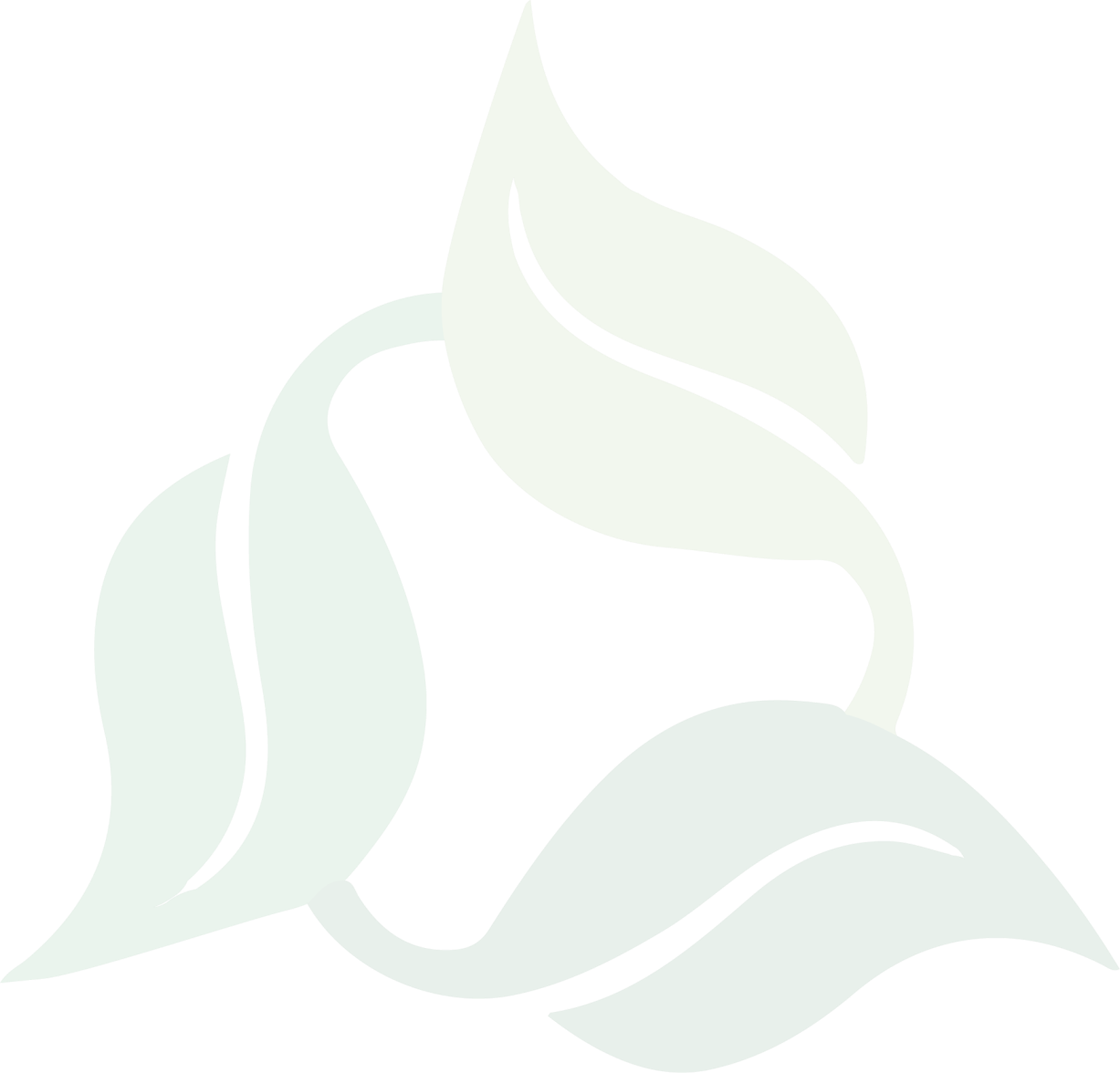 Toda persona tiene derecho a la alimentación nutritiva, suficiente y de calidad. El Estado lo garantizará.Toda Persona tiene derecho a la protección de la salud. La Ley definirá las bases y modalidades para el acceso a los servicios de salud y establecerá la concurrencia de la Federación y las entidades federativas en materia de salubridad general, conforme a lo que dispone la fracción XVI del artículo 73 de esta Constitución. La Ley definirá un sistema de salud para el bienestar, con el fin de garantizar la extensión progresiva, cuantitativa y cualitativa de los servicios de salud para la atención integral y gratuita de las personas que no cuenten con seguridad social.Toda persona tiene derecho a un medio ambiente sano para su desarrollo y bienestar. El Estado garantizará el respeto a este derecho. El daño y deterioro ambiental generará responsabilidad para quien lo provoque en términos de lo dispuesto por la ley.Toda persona tiene derecho al acceso, disposición y saneamiento de agua para consumo personal y doméstico en forma suficiente, salubre, aceptable y asequible. El Estado garantizará este derecho y la ley definirá las bases, apoyos y modalidades para el acceso y uso equitativo y sustentable de los recursos hídricos, estableciendo la participación de la Federación, las entidades federativas y los municipios, así como la participación de la ciudadanía para la consecución de dichos fines.Toda familia tiene derecho a disfrutar de vivienda digna y decorosa. La Ley establecerá los instrumentos y apoyos necesarios a fin de alcanzar tal objetivo.Toda persona tiene derecho a la identidad y a ser registrado de manera inmediata a su nacimiento. El Estado garantizará el cumplimiento de estos derechos. La autoridad competente expedirá gratuitamente la primera copia certificada del acta de registro de nacimiento.En todas las decisiones y actuaciones del Estado se velará y cumplirá con el principio del interés superior de la niñez, garantizando de manera plena sus derechos. Los niños y lasniñas tienen derecho a la satisfacción de sus necesidades de alimentación, salud, educación y sano esparcimiento para su desarrollo integral. Este principio deberá guiar el diseño, ejecución, seguimiento y evaluación de las políticas públicas dirigidas a la niñez.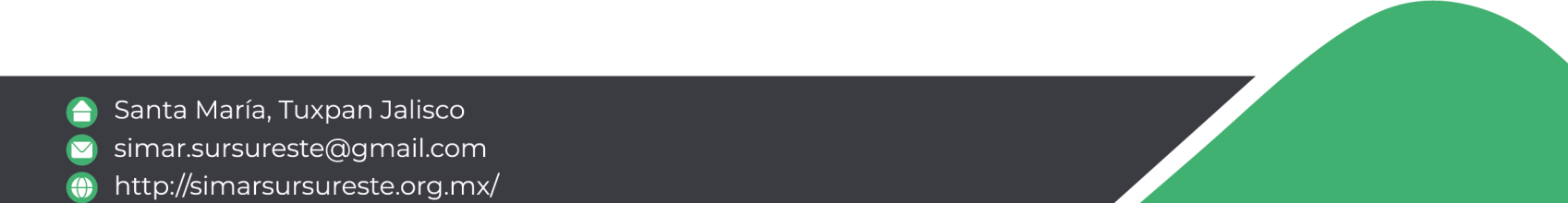 Los ascendientes, tutores y custodios tienen la obligación de preservar y exigir el cumplimiento de estos derechos y principios.El Estado otorgará facilidades a los particulares para que coadyuven al cumplimiento de los derechos de la niñez.Toda persona tiene derecho al acceso a la cultura y al disfrute de los bienes y servicios que presta el Estado en la materia, así como el ejercicio de sus derechos culturales. El Estado promoverá los medios para la difusión y desarrollo de la cultura, atendiendo a la diversidad cultural en todas sus manifestaciones y expresiones con pleno respeto a la libertad creativa. La ley establecerá los mecanismos para el acceso y participación a cualquier manifestación cultural.Toda persona tiene derecho a la cultura física y a la práctica del deporte. Corresponde al Estado su promoción, fomento y estímulo conforme a las leyes en la materia.El Estado garantizará la entrega de un apoyo económico a las personas que tengan discapacidad permanente en los términos que fije la Ley. Para recibir esta prestación tendrán prioridad las y los menores de dieciocho años, las y los indígenas y las y los afromexicanos hasta la edad de sesenta y cuatro años y las personas que se encuentren en condición de pobreza.Las personas mayores de sesenta y ocho años tienen derecho a recibir por parte del Estado una pensión no contributiva en los términos que fije la Ley. En el caso de las y los indígenas y las y los afromexicanos esta prestación se otorgará a partir de los sesenta y cinco años de edad.El Estado establecerá un sistema de becas para las y los estudiantes de todos los niveles escolares del sistema de educación pública, con prioridad a las y los pertenecientes a las familias que se encuentren en condición de pobreza, para garantizar con equidad el derecho a la educación.Toda persona tiene derecho a la movilidad en condiciones de seguridad vial, accesibilidad, eficiencia, sostenibilidad, calidad, inclusión e igualdad.El Estado promoverá el desarrollo integral de las personas jóvenes, a través de políticas públicas con enfoque multidisciplinario, que propicien su inclusión en el ámbito político, social, económico y cultural del país. La Ley establecerá la concurrencia de la Federación, entidades federativas, Municipios y demarcaciones territoriales de la Ciudad de México, para esos efectos.Artículo 27. La propiedad de las tierras y aguas comprendidas dentro de los límites del territorio nacional, corresponde originariamente a la Nación, la cual ha tenido y tiene el derecho de transmitir el dominio de ellas a los particulares, constituyendo la propiedad privada.Las expropiaciones sólo podrán hacerse por causa de utilidad pública y mediante indemnización.La nación tendrá en todo tiempo el derecho de imponer a la propiedad privada las modalidades que dicte el interés público, así como el de regular, en beneficio social, el aprovechamiento de los elementos naturales susceptibles de apropiación, con objeto de hacer una distribución equitativa de la riqueza pública, cuidar de su conservación, lograr el desarrollo equilibrado del país y el mejoramiento de las condiciones de vida de la población rural y urbana. En consecuencia, se dictarán las medidas necesarias para ordenar los asentamientos humanos y establecer adecuadas provisiones, usos, reservas y destinos de tierras, aguas y bosques, a efecto de ejecutar obras públicas y de planear y regular la fundación, conservación, mejoramiento y crecimiento de los centros de población; para preservar y restaurar el equilibrio ecológico; para el fraccionamiento de los latifundios; para disponer, en los términos de la ley reglamentaria, la organización y explotación colectiva de los ejidos y comunidades; para el desarrollo de la pequeña propiedad rural; para el fomento de la agricultura, de la ganadería, de la silvicultura y de las demás actividades económicas en el medio rural, y para evitar la destrucción de los elementos naturales y los daños que la propiedad pueda sufrir en perjuicio de la sociedad.Corresponde a la Nación el dominio directo de todos los recursos naturales de la plataforma continental y los zócalos submarinos de las islas; de todos los minerales o substancias que en vetas, mantos, masas o yacimientos, constituyan depósitos cuya naturaleza sea distinta de los componentes de los terrenos, tales como los minerales de los que se extraigan metales y metaloides utilizados en la industria; los yacimientos de piedras preciosas, de sal de gema y las salinas formadas directamente por las aguas marinas; los productos derivados de la descomposición de las rocas, cuando su explotación necesite trabajos subterráneos; los yacimientos minerales u orgánicos de materias susceptibles de ser utilizadas como fertilizantes; los combustibles minerales sólidos; el petróleo y todos los carburos de hidrógeno sólidos, líquidos o gaseosos; y el espacio situado sobre el territorio nacional, en la extensión y términos que fije el Derecho Internacional.Son propiedad de la Nación las aguas de los mares territoriales en la extensión y términos que fije el Derecho Internacional; las aguas marinas interiores; las de las lagunas y esteros que se comuniquen permanente o intermitentemente con el mar; las de los lagos interiores de formación natural que estén ligados directamente a corrientes constantes; las de los ríosy sus afluentes directos o indirectos, desde el punto del cauce en que se inicien las primeras aguas permanentes, intermitentes o torrenciales, hasta su desembocadura en el mar, lagos, lagunas o esteros de propiedad nacional; las de las corrientes constantes o intermitentes y sus afluentes directos o indirectos, cuando el cauce de aquéllas en toda su extensión o en parte de ellas, sirva de límite al territorio nacional o a dos entidades federativas, o cuando pase de una entidad federativa a otra o cruce la línea divisoria de la República; la de los lagos, lagunas o esteros cuyos vasos, zonas o riberas, estén cruzadas por líneas divisorias de dos o más entidades o entre la República y un país vecino, o cuando el límite de las riberas sirva de lindero entre dos entidades federativas o a la República con un país vecino; las de los manantiales que broten en las playas, zonas marítimas, cauces, vasos o riberas de los lagos, lagunas o esteros de propiedad nacional, y las que se extraigan de las minas; y los cauces, lechos o riberas de los lagos y corrientes interiores en la extensión que fija la ley. Las aguas del subsuelo pueden ser libremente alumbradas mediante obras artificiales y apropiarse por el dueño del terreno, pero cuando lo exija el interés público o se afecten otros aprovechamientos, el Ejecutivo Federal podrá reglamentar su extracción y utilización y aún establecer zonas vedadas, al igual que para las demás aguas de propiedad nacional. Cualesquiera otras aguas no incluidas en la enumeración anterior, se considerarán como parte integrante de la propiedad de los terrenos por los que corran o en los que se encuentren sus depósitos, pero si se localizaren en dos o más predios, el aprovechamiento de estas aguas se considerará de utilidad pública, y quedará sujeto a las disposiciones que dicten las entidades federativas.En los casos a que se refieren los dos párrafos anteriores, el dominio de la Nación es inalienable e imprescriptible y la explotación, el uso o el aprovechamiento de los recursos de que se trata, por los particulares o por sociedades constituidas conforme a las leyes mexicanas, no podrá realizarse sino mediante concesiones, otorgadas por el Ejecutivo Federal, de acuerdo con las reglas y condiciones que establezcan las leyes, salvo en radiodifusión y telecomunicaciones, que serán otorgadas por el Instituto Federal de Telecomunicaciones. Las normas legales relativas a obras o trabajos de explotación de los minerales y substancias a que se refiere el párrafo cuarto, regularán la ejecución y comprobación de los que se efectúen o deban efectuarse a partir de su vigencia, independientemente de la fecha de otorgamiento de las concesiones, y su inobservancia dará lugar a la cancelación de éstas. El Gobierno Federal tiene la facultad de establecer reservas nacionales y suprimirlas. Las declaratorias correspondientes se harán por el Ejecutivo en los casos y condiciones que las leyes prevean. Tratándose de minerales radiactivos no se otorgarán concesiones. Corresponde exclusivamente a la Nación la planeación y el control del sistema eléctrico nacional, así como el servicio público de transmisión y distribución de energía eléctrica; en estas actividades no se otorgarán concesiones, sin perjuicio de que el Estado pueda celebrar contratos con particulares en los términos que establezcan las leyes, mismas que determinarán la forma en que los particulares podrán participar en las demás actividades de la industria eléctrica.Tratándose del petróleo y de los hidrocarburos sólidos, líquidos o gaseosos, en el subsuelo, la propiedad de la Nación es inalienable e imprescriptible y no se otorgarán concesiones. Con el propósito de obtener ingresos para el Estado que contribuyan al desarrollo de largo plazo de la Nación, ésta llevará a cabo las actividades de exploración y extracción del petróleo y demás hidrocarburos mediante asignaciones a empresas productivas del Estado o a través de contratos con éstas o con particulares, en los términos de la Ley Reglamentaria. Para cumplir con el objeto de dichas asignaciones o contratos las empresas productivas del Estado podrán contratar con particulares. En cualquier caso, los hidrocarburos en el subsuelo son propiedad de la Nación y así deberá afirmarse en las asignaciones o contratos.Corresponde también a la Nación el aprovechamiento de los combustibles nucleares para la generación de energía nuclear y la regulación de sus aplicaciones en otros propósitos. El uso de la energía nuclear sólo podrá tener fines pacíficos.La Nación ejerce en una zona económica exclusiva situada fuera del mar territorial y adyacente a éste, los derechos de soberanía y las jurisdicciones que determinen las leyes del Congreso. La zona económica exclusiva se extenderá a doscientas millas náuticas, medidas a partir de la línea de base desde la cual se mide el mar territorial. En aquellos casos en que esa extensión produzca superposición con las zonas económicas exclusivas de otros Estados, la delimitación de las respectivas zonas se hará en la medida en que resulte necesario, mediante acuerdo con estos Estados.La capacidad para adquirir el dominio de las tierras y aguas de la Nación, se regirá por las siguientes prescripciones:Sólo los mexicanos por nacimiento o por naturalización y las sociedades mexicanas tienen derecho para adquirir el dominio de las tierras, aguas y sus accesiones o para obtener concesiones de explotación de minas o aguas. El Estado podrá conceder el mismo derecho a los extranjeros, siempre que convengan ante la Secretaría de Relaciones en considerarse como nacionales respecto de dichos bienes y en no invocar por lo mismo la protección de sus gobiernos por lo que se refiere a aquéllos; bajo la pena, en caso de faltar al convenio, de perder en beneficio de la Nación, los bienes que hubieren adquirido en virtud del mismo. En una faja de cien kilómetros a lo largo de las fronteras y de cincuenta en las playas, por ningún motivo podrán los extranjeros adquirir el dominio directo sobre tierras y aguas.El Estado de acuerdo con los intereses públicos internos y los principios de reciprocidad, podrá, a juicio de la Secretaría de Relaciones, conceder autorización a los Estados extranjeros para que adquieran, en el lugar permanente de la residencia de los Poderes Federales, la propiedad privada de bienes inmuebles necesarios para el servicio directo de sus embajadas o legaciones.Las asociaciones religiosas que se constituyan en los términos del artículo 130 y su ley  reglamentaria  tendrán  capacidad  para  adquirir,  poseer  o  administrar,exclusivamente, los bienes que sean indispensables para su objeto, con los requisitos y limitaciones que establezca la ley reglamentaria;Las instituciones de beneficencia, pública o privada, que tengan por objeto el auxilio de los necesitados, la investigación científica, la difusión de la enseñanza, la ayuda recíproca de los asociados, o cualquier otro objeto lícito, no podrán adquirir más bienes raíces que los indispensables para su objeto, inmediata o directamente destinados a él, con sujeción a lo que determine la ley reglamentaria;Las sociedades mercantiles por acciones podrán ser propietarias de terrenos rústicos pero únicamente en la extensión que sea necesaria para el cumplimiento de su objeto.En ningún caso las sociedades de esta clase podrán tener en propiedad tierras dedicadas a actividades agrícolas, ganaderas o forestales en mayor extensión que la respectiva equivalente a veinticinco veces los límites señalados en la fracción XV de este artículo. La ley reglamentaria regulará la estructura de capital y el número mínimo de socios de estas sociedades, a efecto de que las tierras propiedad de la sociedad no excedan en relación con cada socio los límites de la pequeña propiedad. En este caso, toda propiedad accionaria individual, correspondiente a terrenos rústicos, será acumulable para efectos de cómputo. Asimismo, la ley señalará las condiciones para la participación extranjera en dichas sociedades.La propia ley establecerá los medios de registro y control necesarios para el cumplimiento de lo dispuesto por esta fracción;Los bancos debidamente autorizados, conforme a las leyes de instituciones de crédito, podrán tener capitales impuestos, sobre propiedades urbanas y rústicas de acuerdo con las prescripciones de dichas leyes, pero no podrán tener en propiedad o en administración más bienes raíces que los enteramente necesarios para su objeto directo.Las entidades federativas, lo mismo que los Municipios de toda la República, tendrán plena capacidad para adquirir y poseer todos los bienes raíces necesarios para los servicios públicos.Las leyes de la Federación y de las entidades federativas en sus respectivas jurisdicciones, determinarán los casos en que sea de utilidad pública la ocupación de la propiedad privada, y de acuerdo con dichas leyes la autoridad administrativa hará la declaración correspondiente. El precio que se fijará como indemnización a la cosa expropiada, se basará en la cantidad que como valor fiscal de ella figure en las oficinas catastrales o recaudadoras, ya sea que este valor haya sido manifestado por el propietario o simplemente aceptado por él de un modo tácito por haber pagado sus contribuciones con esta base. El exceso de valor o el demérito que haya tenido la propiedad particular por las mejoras o deterioros ocurridos con posterioridad a la fecha de la asignación del valor fiscal, será lo único que deberá quedar sujeto a juicio pericial y a resolución judicial. Esto mismo se observará cuando se trate de objetos cuyo valor no esté fijado en las oficinas rentísticas.El ejercicio de las acciones que corresponden a la Nación, por virtud de las disposiciones del presente artículo, se hará efectivo por el procedimiento judicial; pero dentro de este procedimiento y por orden de los tribunales correspondientes, que se dictará en el plazo máximo de un mes, las autoridades administrativas procederán desde luego a la ocupación, administración, remate o venta de las tierras o aguas de que se trate y todas sus accesiones, sin que en ningún caso pueda revocarse lo hecho por las mismas autoridades antes que se dicte sentencia ejecutoriada.Se reconoce la personalidad jurídica de los núcleos de población ejidales y comunales y se protege su propiedad sobre la tierra, tanto para el asentamiento humano como para actividades productivas.La ley protegerá la integridad de las tierras de los grupos indígenas. La ley, considerando el respeto y fortalecimiento de la vida comunitaria de los ejidos y comunidades, protegerá la tierra para el asentamiento humano y regulará el aprovechamiento de tierras, bosques y aguas de uso común y la provisión de acciones de fomento necesarias para elevar el nivel de vida de sus pobladores.La ley, con respeto a la voluntad de los ejidatarios y comuneros para adoptar las condiciones que más les convengan en el aprovechamiento de sus recursos productivos, regulará el ejercicio de los derechos de los comuneros sobre la tierra y de cada ejidatario sobre su parcela. Asimismo establecerá los procedimientos por los cuales ejidatarios y comuneros podrán asociarse entre sí, con el Estado o con terceros y otorgar el uso de sus tierras; y, tratándose de ejidatarios, transmitir sus derechos parcelarios entre los miembros del núcleo de población; igualmente fijará los requisitos y procedimientos conforme a los cuales la asamblea ejidal otorgará al ejidatario el dominio sobre su parcela. En caso de enajenación de parcelas se respetará el derecho de preferencia que prevea la ley.Dentro de un mismo núcleo de población, ningún ejidatario podrá ser titular de más tierra que la equivalente al 5% del total de las tierras ejidales. En todo caso, la titularidad de tierras en favor de un solo ejidatario deberá ajustarse a los límites señalados en la fracción XV.La asamblea general es el órgano supremo del núcleo de población ejidal o comunal, con la organización y funciones que la ley señale. El comisariado ejidal o de bienes comunales, electo democráticamente en los términos de la ley, es el órgano de representación del núcleo y el responsable de ejecutar las resoluciones de la asamblea.La restitución de tierras, bosques y aguas a los núcleos de población se hará en los términos de la ley reglamentaria;Se declaran nulas:Todas las enajenaciones de tierras, aguas y montes pertenecientes a los pueblos, rancherías, congregaciones o comunidades, hechas por los jefes políticos, Gobernadores de los Estados, o cualquiera otra autoridad local en contravención alo dispuesto en la Ley de 25 de junio de 1856 y demás leyes y disposiciones relativas;Todas las concesiones: composiciones o ventas de tierras, aguas y montes, hechas por las Secretarías de Fomento, Hacienda o cualquiera otra autoridad federal, desde el día primero de diciembre de 1876, hasta la fecha, con las cuales se hayan invadido y ocupado ilegalmente los ejidos, terrenos de común repartimiento o cualquiera otra clase, pertenecientes a los pueblos, rancherías, congregaciones o comunidades, y núcleos de población.Todas las diligencias de apeo o deslinde, transacciones, enajenaciones o remates practicados durante el período de tiempo a que se refiere la fracción anterior, por compañías, jueces u otras autoridades de los Estados o de la Federación, con los cuales se hayan invadido u ocupado ilegalmente tierras, aguas y montes de los ejidos, terrenos de común repartimiento, o de cualquiera otra clase, pertenecientes a núcleos de población.Quedan exceptuadas de la nulidad anterior, únicamente las tierras que hubieren sido tituladas en los repartimientos hechos con apego a la Ley de 25 de junio de 1856 y poseídas en nombre propio a título de dominio por más de diez años cuando su superficie no exceda de cincuenta hectáreas.La división o reparto que se hubiere hecho con apariencia de legítima entre los vecinos de algún núcleo de población y en la que haya habido error o vicio, podrá ser nulificada cuando así lo soliciten las tres cuartas partes de los vecinos que estén en posesión de una cuarta parte de los terrenos, materia de la división, o una cuarta parte de los mismos vecinos cuando estén en posesión de las tres cuartas partes de los terrenos.(Se deroga)(Se deroga)(Se deroga)(Se deroga)(Se deroga)En los Estados Unidos Mexicanos quedan prohibidos los latifundios.Se considera pequeña propiedad agrícola la que no exceda por individuo de cien hectáreas de riego o humedad de primera o sus equivalentes en otras clases de tierras.Para los efectos de la equivalencia se computará una hectárea de riego por dos de temporal, por cuatro de agostadero de buena calidad y por ocho de bosque, monte o agostadero en terrenos áridos.Se considerará, asimismo, como pequeña propiedad, la superficie que no exceda por individuo de ciento cincuenta hectáreas cuando las tierras se dediquen al cultivo de algodón, si reciben riego; y de trescientas, cuando se destinen al cultivo del plátano, caña de azúcar, café, henequén, hule, palma, vid, olivo, quina, vainilla, cacao, agave, nopal o árboles frutales.Se considerará pequeña propiedad ganadera la que no exceda por individuo la superficie necesaria para mantener hasta quinientas cabezas de ganado mayor o su equivalente en ganado menor, en los términos que fije la ley, de acuerdo con la capacidad forrajera de los terrenos.Cuando debido a obras de riego, drenaje o cualesquiera otras ejecutadas por los dueños o poseedores de una pequeña propiedad se hubiese mejorado la calidad de sus tierras, seguirá siendo considerada como pequeña propiedad, aún cuando, en virtud de la mejoría obtenida, se rebasen los máximos señalados por esta fracción, siempre que se reúnan los requisitos que fije la ley.Cuando dentro de una pequeña propiedad ganadera se realicen mejoras en sus tierras y éstas se destinen a usos agrícolas, la superficie utilizada para este fin no podrá exceder, según el caso, los límites a que se refieren los párrafos segundo y tercero de esta fracción que correspondan a la calidad que hubieren tenido dichas tierras antes de la mejora;(Se deroga)El Congreso de la Unión y las legislaturas de los estados, en sus respectivas jurisdicciones, expedirán leyes que establezcan los procedimientos para el fraccionamiento y enajenación de las extensiones que llegaren a exceder los límites señalados en las fracciones IV y XV de este artículo.El excedente deberá ser fraccionado y enajenado por el propietario dentro del plazo de un año contado a partir de la notificación correspondiente. Si transcurrido el plazo el excedente no se ha enajenado, la venta deberá hacerse mediante pública almoneda. En igualdad de condiciones, se respetará el derecho de preferencia que prevea la ley reglamentaria.Las leyes locales organizarán el patrimonio de familia, determinando los bienes que deben constituirlo, sobre la base de que será inalienable y no estará sujeto a embargo ni a gravamen ninguno;Se declaran revisables todos los contratos y concesiones hechas por los Gobiernos anteriores desde el año de 1876, que hayan traído por consecuencia el acaparamiento de tierras, aguas y riquezas naturales de la Nación, por una sola persona o sociedad, y se faculta al Ejecutivo de la Unión para declararlos nulos cuando impliquen perjuicios graves para el interés público.Con base en esta Constitución, el Estado dispondrá las medidas para la expedita y honesta impartición de la justicia agraria, con objeto de garantizar la seguridad jurídica en la tenencia de le (sic DOF 03-02-1983) tierra ejidal, comunal y de la pequeña propiedad, y apoyará la asesoría legal de los campesinos.Son de jurisdicción federal todas las cuestiones que por límites de terrenos ejidales y comunales, cualquiera que sea el origen de éstos, se hallen pendientes o se susciten entre dos o más núcleos de población; así como las relacionadas con la tenencia de la tierra de los ejidos y comunidades. Para estos efectos y, en general, para la administración de justicia agraria, la ley instituirá tribunales dotados deautonomía y plena jurisdicción, integrados por magistrados propuestos por el Ejecutivo Federal y designados por la Cámara de Senadores o, en los recesos de ésta, por la Comisión Permanente.La ley establecerá un órgano para la procuración de justicia agraria, yEl Estado promoverá las condiciones para el desarrollo rural integral, con el propósito de generar empleo y garantizar a la población campesina el bienestar y su participación e incorporación en el desarrollo nacional, y fomentará la actividad agropecuaria y forestal para el óptimo uso de la tierra, con obras de infraestructura, insumos, créditos, servicios de capacitación y asistencia técnica. Asimismo expedirá la legislación reglamentaria para planear y organizar la producción agropecuaria, su industrialización y comercialización, considerándolas de interés público.El desarrollo rural integral y sustentable a que se refiere el párrafo anterior, también tendrá entre sus fines que el Estado garantice el abasto suficiente y oportuno de los alimentos básicos que la ley establezca.Artículo 73. El Congreso tiene facultad:XXIX-G. Para expedir leyes que establezcan la concurrencia del Gobierno Federal, de los gobiernos de las entidades federativas, de los Municipios y, en su caso, de las demarcaciones territoriales de la Ciudad de México, en el ámbito de sus respectivas competencias, en materia de protección al ambiente y de preservación y restauración del equilibrio ecológico.Artículo 115. Los estados adoptarán, para su régimen interior, la forma de gobierno republicano, representativo, democrático, laico y popular, teniendo como base de su división territorial y de su organización política y administrativa, el municipio libre, conforme a las bases siguientes:Cada Municipio será gobernado por un Ayuntamiento de elección popular directa, integrado por un Presidente o Presidenta Municipal y el número de regidurías y sindicaturas que la ley determine, de conformidad con el principio de paridad. La competencia que esta Constitución otorga al gobierno municipal se ejercerá por el Ayuntamiento de manera exclusiva y no habrá autoridad intermedia alguna entre éste y el gobierno del Estado.Las Constituciones de los estados deberán establecer la elección consecutiva para el mismo cargo de presidentes municipales, regidores y síndicos, por un período adicional, siempre y cuando el periodo del mandato de los ayuntamientos no sea superior a tres años. La postulación sólo podrá ser realizada por el mismo partido o por cualquiera de los partidos integrantes de la coalición que lo hubieren postulado, salvo que hayan renunciado o perdido su militancia antes de la mitad de su mandato. Las Legislaturas locales, por acuerdo de las dos terceras partes de sus integrantes, podrán suspender ayuntamientos, declarar que éstos han desaparecido y suspender o revocar el mandato a alguno de sus miembros, por alguna de las causas graves que la ley local prevenga, siempre y cuando sus miembros hayan tenido oportunidadsuficiente para rendir las pruebas y hacerlos (sic DOF 03-02-1983) alegatos que a su juicio convengan.Si alguno de los miembros dejare de desempeñar su cargo, será sustituido por su suplente, o se procederá según lo disponga la ley.En caso de declararse desaparecido un Ayuntamiento o por renuncia o falta absoluta de la mayoría de sus miembros, si conforme a la ley no procede que entren en funciones los suplentes ni que se celebren nuevas elecciones, las legislaturas de los Estados designarán de entre los vecinos a los Concejos Municipales que concluirán los períodos respectivos; estos Concejos estarán integrados por el número de miembros que determine la ley, quienes deberán cumplir los requisitos de elegibilidad establecidos para los regidores;Los municipios estarán investidos de personalidad jurídica y manejarán su patrimonio conforme a la ley.Los ayuntamientos tendrán facultades para aprobar, de acuerdo con las leyes en materia municipal que deberán expedir las legislaturas de los Estados, los bandos de policía y gobierno, los reglamentos, circulares y disposiciones administrativas de observancia general dentro de sus respectivas jurisdicciones, que organicen la administración pública municipal, regulen las materias, procedimientos, funciones y servicios públicos de su competencia y aseguren la participación ciudadana y vecinal. El objeto de las leyes a que se refiere el párrafo anterior será establecer:Las bases generales de la administración pública municipal y del procedimiento administrativo, incluyendo los medios de impugnación y los órganos para dirimir las controversias entre dicha administración y los particulares, con sujeción a los principios de igualdad, publicidad, audiencia y legalidad;Los casos en que se requiera el acuerdo de las dos terceras partes de los miembros de los ayuntamientos para dictar resoluciones que afecten el patrimonio inmobiliario municipal o para celebrar actos o convenios que comprometan al Municipio por un plazo mayor al periodo del Ayuntamiento;Las normas de aplicación general para celebrar los convenios a que se refieren tanto las fracciones III y IV de este artículo, como el segundo párrafo de la fracción VII del artículo 116 de esta Constitución;El procedimiento y condiciones para que el gobierno estatal asuma una función o servicio municipal cuando, al no existir el convenio correspondiente, la legislatura estatal considere que el municipio de que se trate esté imposibilitado para ejercerlos o prestarlos; en este caso, será necesaria solicitud previa del ayuntamiento respectivo, aprobada por cuando menos las dos terceras partes de sus integrantes; yLas disposiciones aplicables en aquellos municipios que no cuenten con los bandos o reglamentos correspondientes.Las legislaturas estatales emitirán las normas que establezcan los procedimientos mediante los cuales se resolverán los conflictos que se presenten entre los municipios y el gobierno del estado, o entre aquéllos, con motivo de los actos derivados de los incisos c) y d) anteriores;Los Municipios tendrán a su cargo las funciones y servicios públicos siguientes:Agua potable, drenaje, alcantarillado, tratamiento y disposición de sus aguas residuales;Alumbrado público.Limpia, recolección, traslado, tratamiento y disposición final de residuos;Mercados y centrales de abasto.Panteones.Rastro.Calles, parques y jardines y su equipamiento;	Seguridad pública, en los términos del artículo 21 de esta Constitución, policía preventiva municipal y tránsito;Los demás que las Legislaturas locales determinen según las condiciones territoriales y socio-económicas de los Municipios, así como su capacidad administrativa y financiera.Sin perjuicio de su competencia constitucional, en el desempeño de las funciones o la prestación de los servicios a su cargo, los municipios observarán lo dispuesto por las leyes federales y estatales.Los Municipios, previo acuerdo entre sus ayuntamientos, podrán coordinarse y asociarse para la más eficaz prestación de los servicios públicos o el mejor ejercicio de las funciones que les correspondan. En este caso y tratándose de la asociación de municipios de dos o más Estados, deberán contar con la aprobación de las legislaturas de los Estados respectivas. Así mismo cuando a juicio del ayuntamiento respectivo sea necesario, podrán celebrar convenios con el Estado para que éste, de manera directa o a través del organismo correspondiente, se haga cargo en forma temporal de algunos de ellos, o bien se presten o ejerzan coordinadamente por el Estado y el propio municipio;Las comunidades indígenas, dentro del ámbito municipal, podrán coordinarse y asociarse en los términos y para los efectos que prevenga la ley.Los municipios administrarán libremente su hacienda, la cual se formará de los rendimientos de los bienes que les pertenezcan, así como de las contribuciones y otros ingresos que las legislaturas establezcan a su favor, y en todo caso:Percibirán las contribuciones, incluyendo tasas adicionales, que establezcan los Estados sobre la propiedad inmobiliaria, de su fraccionamiento, división, consolidación, traslación y mejora así como las que tengan por base el cambio de valor de los inmuebles.Los municipios podrán celebrar convenios con el Estado para que éste se haga cargo de algunas de las funciones relacionadas con la administración de esas contribuciones.Las participaciones federales, que serán cubiertas por la Federación a los Municipios con arreglo a las bases, montos y plazos que anualmente se determinen por las Legislaturas de los Estados.Los ingresos derivados de la prestación de servicios públicos a su cargo.Las leyes federales no limitarán la facultad de los Estados para establecer las contribuciones a que se refieren los incisos a) y c), ni concederán exenciones en relación con las mismas. Las leyes estatales no establecerán exenciones o subsidios en favor de persona o institución alguna respecto de dichas contribuciones. Sólo estarán exentos los bienes de dominio público de la Federación, de las entidades federativas o los Municipios, salvo que tales bienes sean utilizados por entidades paraestatales o por particulares, bajo cualquier título, para fines administrativos o propósitos distintos a los de su objeto público.Los ayuntamientos, en el ámbito de su competencia, propondrán a las legislaturas estatales las cuotas y tarifas aplicables a impuestos, derechos, contribuciones de mejoras y las tablas de valores unitarios de suelo y construcciones que sirvan de base para el cobro de las contribuciones sobre la propiedad inmobiliaria.Las legislaturas de los Estados aprobarán las leyes de ingresos de los municipios, revisarán y fiscalizarán sus cuentas públicas. Los presupuestos de egresos serán aprobados por los ayuntamientos con base en sus ingresos disponibles, y deberán incluir en los mismos, los tabuladores desglosados de las remuneraciones que perciban los servidores públicos municipales, sujetándose a lo dispuesto en el artículo 127 de esta Constitución. Párrafo adicionadoLos recursos que integran la hacienda municipal serán ejercidos en forma directa por los ayuntamientos, o bien, por quien ellos autoricen, conforme a la ley;Los Municipios, en los términos de las leyes federales y Estatales relativas, estarán facultados para:Formular, aprobar y administrar la zonificación y planes de desarrollo urbano municipal, así como los planes en materia de movilidad y seguridad vial;Participar en la creación y administración de sus reservas territoriales;Participar en la formulación de planes de desarrollo regional, los cuales deberán estar en concordancia con los planes generales de la materia. Cuando la Federación o los Estados elaboren proyectos de desarrollo regional deberán asegurar la participación de los municipios;Autorizar, controlar y vigilar la utilización del suelo, en el ámbito de su competencia, en sus jurisdicciones territoriales;Intervenir en la regularización de la tenencia de la tierra urbana;Otorgar licencias y permisos para construcciones;Participar en la creación y administración de zonas de reservas ecológicas y en la elaboración y aplicación de programas de ordenamiento en esta materia;Intervenir en la formulación y aplicación de programas de transporte público de pasajeros cuando aquellos afecten su ámbito territorial;Celebrar convenios para la administración y custodia de las zonas federales.En lo conducente y de conformidad a los fines señalados en el párrafo tercero del artículo 27 de esta Constitución, expedirán los reglamentos y disposiciones administrativas que fueren necesarios. Los bienes inmuebles de la Federación ubicados en los Municipios estaránexclusivamente bajo la jurisdicción de los poderes federales, sin perjuicio de los convenios que puedan celebrar en términos del inciso i) de esta fracción;Cuando dos o más centros urbanos situados en territorios municipales de dos o más entidades federativas formen o tiendan a formar una continuidad demográfica, la Federación, las entidades federativas y los Municipios respectivos, en el ámbito de sus competencias, planearán y regularán de manera conjunta y coordinada el desarrollo de dichos centros, incluyendo criterios para la movilidad y seguridad vial, con apego a las leyes federales de la materia.	La policía preventiva estará al mando del presidente municipal en los términos de la Ley de Seguridad Pública del Estado. Aquélla acatará las órdenes que el Gobernador del Estado le transmita en aquellos casos que éste juzgue como de fuerza mayor o alteración grave del orden público.El Ejecutivo Federal tendrá el mando de la fuerza pública en los lugares donde resida habitual o transitoriamente;	Las leyes de los estados introducirán el principio de la representación proporcional en la elección de los ayuntamientos de todos los municipios.Las relaciones de trabajo entre los municipios y sus trabajadores, se regirán por las leyes que expidan las legislaturas de los estados con base en lo dispuesto en el Artículo 123 de esta Constitución, y sus disposiciones reglamentarias.Derogada.Derogada.